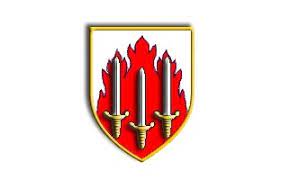 M.P. 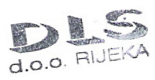 Odgovorna osobaIgor Meixner, dipl.ing.kem.tehn.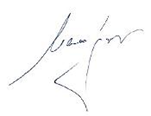 Ovaj dokument u cijelom svom sadržaju predstavlja vlasništvo Općine Lišane Ostrovičke te je zabranjeno kopiranje, umnožavanje ili pak objavljivanje u bilo kojem obliku osim zakonski propisanog bez prethodne pismene suglasnosti odgovorne osobe Općine Lišane OstrovičkeZabranjeno je umnožavanje ovog dokumenta ili njegovog dijela u bilo kojem obliku ina bilo koji način bez prethodne suglasnosti ovlaštene osobe tvrtke DLS d.o.o. Rijeka. 7. Prilozi	57.1 Općinski načelnik	57.2 Stožer civilne zaštite Općine Lišane Ostrovičke	67.3 Nalog za aktiviranje Stožera civilne zaštite Općine Lišane Ostrovičke	87.4 Plan pozivanja Stožera civilne zaštite Općine Lišane Ostrovičke	97.5 Nalog za mobilizaciju Stožera civilne zaštite Općine Lišane Ostrovičke	107.6	Plan pozivanja Stožera civilne zaštite putem teklića	117.7 Povjerenici civilne zaštite Općine Lišane Ostrovičke	127.8 Plan pozivanja povjerenika i zamjenika povjerenika civilne zaštite putem teklića	137.9 Koordinatori na lokaciji	147.10 Postrojba civilne zaštite opće namjene	157.11 Nalog za mobilizaciju članova postrojbe civilne zaštite, povjerenika civilne zaštite, koordinatora na lokaciji i pripadnika operativnih snaga	177.12	Izvještaj o odzivu pripadnika postrojbe opće namjene civilne zaštite	187.13 Plan međusobnog povezivanja postrojbe civilne zaštite korištenjem  telefonskih/mobilnih veza (samopozivanje)	197.14 Plan pozivanja postrojbe civilne zaštite korištenjem teklićkog sustava	207.15 Vatrogasne snage Općine Lišane Ostrovičke	217.16 Gradsko društvo Crvenog križa Benkovac	217.17 Hrvatska gorska služba spašavanja – stanica Zadar	227.18 Pravne osobe i udruge od interesa za sustav civilne zaštite Općine Lišane Ostrovičke	237.19 Nalog za mobilizaciju pravnih osoba od interesa za sustav civilne zaštite	247.20 Pregled vlastitih teklića	257.21 Popis kontakata sa više hijerarhijske razine	277.22 Zahtjev za suglasnost na zahtjev za traženje pomoći od više hijerarhijske razine sustava civilne zaštite	287.23 Suglasnost na zahtjev za traženje pomoći od više hijerarhijske razine sustava civilne zaštite	297.24 Popis ranjivih skupina	307.25 Upute za stanovništvo u slučaju velikih nesreća	317.26 Odluka o uzbunjivanju stanovništva	337.27 Informativni listići s podacima o evakuaciji	347.28 Zapisnik o privremenom oduzimanju pokretnine	367.29 Zapisnik o povratu privremeno oduzete pokretnine	377.30 Zahtjev za naknadu za privremeno oduzetu pokretninu	387.31 Izvještaj o odzivu davatelja materijalno-tehničkih sredstava (MTS)	397.32 Isplata naknada vlasnicima materijalno-tehničkih sredstava	407.33 Ovlaštenje	417. Prilozi7.1 Općinski načelnik 7.2 Stožer civilne zaštite Općine Lišane Ostrovičke7.3 Nalog za aktiviranje Stožera civilne zaštite Općine Lišane Ostrovičke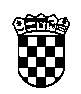 REPUBLIKA HRVATSKAZADARSKA ŽUPANIJAOPĆINA LIŠANE OSTROVIČKEOPĆINSKI NAČELNIKKLASA:URBROJ: MJESTOM DATUM: SVIM ČLANOVIMA STOŽERA CIVILNE ZAŠTITE OPĆINE LIŠANE OSTROVIČKENa temelju Zakona o sustavu civilne zaštite („Narodne Novine“, broj  82/15, 118/18, 31/20, 20/21,114/22) i Pravilnika o mobilizaciji, uvjetima i načinu rada operativnih snaga sustava civilne zaštite („Narodne Novine“, broj  69/16).Ja _________________________________________________________________                                               ( ime i prezime, općinski načelnik)N A L A Ž E MTemeljem ukazane potrebe, a sukladno Planu pozivanja Stožera civilne zaštite Općine Lišane Ostrovičke (KLASA:_____, URBROJ:_____, donesenog _____ godine, putem fiksne telefonije, mobilne telefonije, SMS porukom ili osobnim pozivanjem.Sukladno Zakonu o sustavu civilne zaštite troškove sudjelovanja snosi nalogodavac aktivacije.                                                                                      __________________________________                                                                                                               (općinski načelnik)DOSTAVITI:1. Naslovu2. Pismohrana7.4 Plan pozivanja Stožera civilne zaštite Općine Lišane Ostrovičke                                           Općina Lišane OstrovičkeKlasa:	Ur. Broj:	Lišane Ostrovičke                                                                                 Vlastitim kapacitetimaP O Z I Vza  ______________________________________________________________(prezime, ime jednog roditelja i ime obveznika)______________________________________________________________(mjesto i adresa prebivališta obveznika)PRIMITKOM OVOG POZIVA ODMAH SE OSOBNOJAVITE NA ZBORNO MJESTO:_____________________________________Napomena:1. Neodaziv na ovaj poziv podliježe odredbama Kaznenog zakonaMP__________________(ovlaštena osoba)-------------------------------------------------------------------------------------------------------------------------------------------DOSTAVNICA_______________________________________(prezime, ime jednog roditelja i ime obveznika)Potvrđujem primitak poziva za:__________________________________________Poziv mi je uručen__________________20___godine u _____sati
_______________________	                                      	___________________________(potpis dostavljača)	                                 		                    (potpis primatelja)	7.5 Nalog za mobilizaciju Stožera civilne zaštite Općine Lišane OstrovičkeOPĆINA LIŠANE OSTROVIČKEOPĆINSKI NAČELNIKKLASA:URBROJ: MJESTOM DATUM: Na temelju članka 4. stavka 4 Pravilnika o mobilizaciji, uvjetima i načinu rada operativnih snaga sustava civilne zaštite („Narodne Novine“, broj 69/16)  izdajemNALOG ZA MOBILIZACIJUZa:_____________________________________________________________________(Ime i prezime, godina rođenja, OIB)Mjesto i adresa prebivališta____________________________________________________________________Podaci o rasporedu (označiti s x):☐ član Stožera civilne zaštiteRazlog pozivanja (označiti s x):☐ operativno djelovanje 	☐ osposobljavanje☐ smotra  	                        ☐ drugoMobilizacijsko zborište______________________________________________________________________(adresa)Vrijeme________________________________________________________________________(datum i stat)Predviđeno vrijeme mobilizacije:Potpis pozivatelja(ovlaštena osoba)-----------------------------------------------------------------------------------DOSTAVNICA__________________________________________________________________________(Ime i prezime, ime roditelja, godina rođenja, OIB)Potvrđujem primitak naloga za mobilizaciju.Poziv mi je uručen __________________________________________________________________________(datum, vrijeme, mjesto)____________________  ___________________Potpis primatelja              Potpis dostavljača7.6	Plan pozivanja Stožera civilne zaštite putem teklićaPo dolasku na mjesto okupljanja Stožera civilne zaštite općinski načelnik iz Plana djelovanja civilne zaštite vadi pozive za ostale tekliće i članove Stožera po pravcima. 7.7 Povjerenici civilne zaštite Općine Lišane Ostrovičke7.8 Plan pozivanja povjerenika i zamjenika povjerenika civilne zaštite putem teklića7.9 Koordinatori na lokaciji7.10 Postrojba civilne zaštite opće namjene 7.11 Nalog za mobilizaciju članova postrojbe civilne zaštite, povjerenika civilne zaštite, koordinatora na lokaciji i pripadnika operativnih snagaOPĆINA LIŠANE OSTROVIČKEOPĆINSKI NAČELNIKKLASA:URBROJ: MJESTOM DATUM: Na temelju članka ___ stavka ___ Pravilnika o mobilizaciji, uvjetima i načinu rada operativnih snaga sustava civilne zaštite (»Narodne novine«, broj _____), izdajemNALOG ZA MOBILIZACIJUza: ___________________________________________________________________________
                                     (Ime i prezime, ime roditelja, godina rođenja, OIB)Mjesto i adresa prebivališta: ___________________________________________________________Podaci o rasporedu (označiti s x):Razlog pozivanja (označiti s x):Mobilizacijsko zborište: ______________________________________________________________
                                                                               (adresa)Vrijeme odaziva: ____________________________________________________________________
                                                                          (datum i sat)Predviđeno vrijeme mobilizacije: ______________				_________________                                                             Potpis pozivatelja                                                        (ovlaštena osoba)_ _ _ _ _ _ _ _ _ _ _ _ _ _ _ _ _ _ _ _ _ _ _ _ _ _ _ _ _ _ _ _ _ _ _ _ _ _ _ _ _ _ _ _ _ _ _ _ _ 
DOSTAVNICA_________________________________________________________________________________
                           (Ime i prezime, ime roditelja, godina rođenja, OIB)Potvrđujem primitak Naloga za mobilizaciju.Poziv mi je uručen: __________________________________________________________
                                                           (datum, vrijeme, mjesto)________________                                                       			        ____________________Potpis primatelja                                         			                         Potpis dostavljača7.12	Izvještaj o odzivu pripadnika postrojbe opće namjene civilne zaštite7.13 Plan međusobnog povezivanja postrojbe civilne zaštite korištenjem  telefonskih/mobilnih veza (samopozivanje)7.14 Plan pozivanja postrojbe civilne zaštite korištenjem teklićkog sustava7.15 Vatrogasne snage Općine Lišane Ostrovičke7.16 Gradsko društvo Crvenog križa Benkovac7.17 Hrvatska gorska služba spašavanja – stanica Zadar7.18 Pravne osobe i udruge od interesa za sustav civilne zaštite Općine Lišane Ostrovičke7.19 Nalog za mobilizaciju pravnih osoba od interesa za sustav civilne zaštiteOPĆINA LIŠANE OSTROVIČKEOPĆINSKI NAČELNIKKLASA:URBROJ: MJESTOM DATUM: Na temelju članka 21.stavka 1. Pravilnika o mobilizaciji, uvjetima i načinu rada operativnih snaga sustava civilne zaštite (»Narodne novine«, broj 69/16), izdajemNALOG ZA MOBILIZACIJUZa: ________________________________________________________________________
                                                       (pravna osoba, OIB)Adresa: _____________________________________________________________________Razlog pozivanja: ____________________________________________________________
                                             (mjere i aktivnosti CZ, vrsta operativne zadaće ili usluge)Potrebni kapaciteti ___________________________________________________________
                                                       (broj ljudi, radni strojevi, oprema…)Mobilizacijsko zborište: _______________________________________________________
                                                                                (adresa)Vrijeme odaziva: ____________________________________________________________
                                                      (osoba kojoj se javlja, datum i sat)Predviđeno vrijeme mobilizacije: __________________________________________________________________________   		   Potpis pozivatelja                              (ovlaštena osoba)_ _ _ _ _ _ _ _ _ _ _ _ _ _ _ _ _ _ _ _ _ _ _ _ _ _ _ _ _ _ _ _ _ _ _ _ _ _ _ _ _ _ _ _ _ _ _ _ _ _ _DOSTAVNICA_________________________________________________________________________
 (Pravna osoba, OIB)Potvrđujem primitak Naloga za mobilizaciju.Poziv mi je uručen: __________________________________________________________
                                                            (datum, vrijeme, mjesto)______________________________                     ___________________________________Potpis odgovorne osobe primatelja                                               Potpis dostavljača7.20 Pregled vlastitih teklićaUputa za teklićeTeklić – raznosač poziva uručuje pozive osobno obveznicima civilne zaštite i davateljima materijalnih sredstava ODMAH po privitku istih, čuvajući svoj pravac kretanja i ostale podatke kao SLUŽBENU TAJNU. Pravci kretanja su utvrđeni ranije. Ako se obveznik civilne zaštite ili davatelj materijalnog sredstva ne nalazi kod kuće, a nemoguće ga je brzo pronaći, to jest pozvati ili će se uskoro vratiti, teklić uručuje poziv uz potpis punoljetnom članu domaćinstva, stanodavcu, kućepazitelju, poslodavcu, susjedu i slično, obvezujući tu osobu da poziv uruči osobi na koju poziv glasi i to ODMAH čim je moguće. U slučaju da osoba koja je poziv preuzela ne može uručiti poziv iz bilo kojeg razloga, treba ga hitno vratiti tekliću koji joj je dao poziv ili voditelju mobilizacije na mobilizacijskom zborištu.U slučaju da se obveznika civilne zaštite ili davatelja materijalnog sredstva ne može pronaći ili utvrditi gdje se on nalazi, a nema ni drugih prikladnih osoba iz točke 2. ovog Uputstva da preuzmu poziv, teklić mora na odgovarajućem i uočljivom mjestu (ulazna vrata, prozor, automobil, poštanski sandučić i slično) ostaviti pismenu obavijest da se traženi ODMAH po dolasku kući javi u sjedište Općine. Na poleđini tako neuručenog poziva teklić upisuje razlog neuručenja uz svoj potpis, a poziv vraća u sjedište Općine.Pozive obveznika civilne zaštite koji su u međuvremenu umrli ili se nalaze u bolnici, inozemstvu, zatvoru ili im se ne zna boravak, teklić vraća djelatniku civilne zaštite na mobilizacijskom zborištu s upisanim obrazloženjem na poleđini poziva, kao i podacima uz potpis osobe koja je obrazloženje dala.Obvezniku civilne zaštite koji je nepokretan zbog bolesti poziv se uručuje s time da isti preko člana obitelji ili druge osobe u što kraćem roku opravda neodazivanje pozivu kod djelatnika civilne zaštite na mobilizacijskom zborištu, uz predočenje liječničkog nalaza. Teklić na potvrdi – dostavnici ovako uručenog poziva uočljivo upisuje da se pozvani neće odazvati, kao i razlog neodazivanja.Davatelju materijalno-tehničkog sredstva koji izjavi da je sredstvo neispravno, rashodovano ili otuđeno POZIV SE URUČUJE, a njegovu izjavu teklić uočljivo upisuje na dostavnicu, s time da neupućivanje sredstva davatelj mora u što kraćem roku opravdati kod voditelja mobilizacije na mobilizacijskom zborištu.Ako se obveznik civilne zaštite ili davatelj materijalnog sredstva nalazi izvan mjesta prebivališta (godišnji odmor, službeno putovanje, školovanje, sportska natjecanja, i slično) zbog čega mu se ne može uručiti poziv, teklić priopćava članovima njegova domaćinstva kako su dužni obavijestiti pozvanog da se ODMAH javi u svoju postrojbu civilne zaštite. Teklić upisuje adresu trenutnog boravka obveznika na poleđini poziva, kao i podatke uz potpis osobe koja je obavijest dala, a poziv vraća voditelja mobilizacije na mobilizacijskom zborištu.Ako obveznik civilne zaštite odbije primiti poziv, teklić pravi zabilješku o tome na poleđini poziva, sa naznakom vremena i mjesta pokušaja uručenja poziva uz svoj potpis, a isti vraća voditelja mobilizacije na mobilizacijskom zborištu. Potvrdu – dostavnicu o primitku poziva potpisuje vlastoručno osoba koja je primila poziv, kao i teklić koji je poziv uručio, punim imenom i prezimenom uz točno vrijeme i datum. Istovjetno se postupa kod danih izjava i zabilješki na poleđini poziva. Po završetku uručivanja, strogo poštivajući ove UPUTE, teklić vraća potvrde – dostavnice i neuručene pozive, ako ih ima, voditelju mobilizacije na mobilizacijskom zborištu. Po potrebi se neuručeni pozivi šalju ponovno.Mobilizacijske pozive priprema općinski načelnik (pozive treba pripremiti prema popisu pozivanja, upoznati pripadnike sustava civilne zaštite sa zbornim mjestom i njihovom obvezom javljanja, upoznati tekliće s njihovim pravcima i koje pripadnike pozivaju).7.21 Popis kontakata sa više hijerarhijske razine7.22 Zahtjev za suglasnost na zahtjev za traženje pomoći od više hijerarhijske razine sustava civilne zaštiteREPUBLIKA HRVATSKAZADARSKA ŽUPANIJAOPĆINA LIŠANE OSTROVIČKEKLASA:___________________________URBROJ: _________________________MJESTOM DATUM: _________________                                                                                    ZADARSKA ŽUPANIJANačelnik stožera civilne zaštite Zadarske županijePREDMET: _________________________________________ (izvanredni događaj), suglasnost na zahtjev za traženje pomoći od  _________________________ (viša hijerarhijska razina sustava civilne zaštite), traži se. ___________________________  	                                                                                               (Načelnik Stožera civilne zaštite)Dostaviti:- Naslovu- Pismohrana7.23 Suglasnost na zahtjev za traženje pomoći od više hijerarhijske razine sustava civilne zaštiteREPUBLIKA HRVATSKAZADARSKA ŽUPANIJAOPĆINA LIŠANE OSTROVIČKEKLASA:___________________________URBROJ: _________________________MJESTOM DATUM: _________________                                                                                NAČELNIK STOŽERA CIVILNE ZAŠTITE PREDMET: _________________________________________ (izvanredni događaj), Zahtjev za traženje pomoći od _________________________ (viša hijerarhijska razina sustava civilne zaštite),daje se (ne daje se)Veza: Vaš zahtjev, KLASA:_____________________, URBROJ:____________________, od ________________________.Sukladno Vašem zahtjevu iz akta pod vezom dajem – ne dajem suglasnost.         MP                                                                                                         ______________________________                                                                                                        Općinski načelnik					Dostaviti:- Naslovu- Pismohrana7.24 Popis ranjivih skupinaU trenutku izrade Plana djelovanja civilne zaštite popis ranjivih skupina nije izrađen. Po završetku izrade, Popis ranjivih skupina, nalaziti će se kod povjerenika civilne zaštite koji su zaduženi za određeno područje. Povjerenici civilne zaštite dužni su obavijest o broju pripadnika ranjivih skupina proslijediti načelniku Stožera civilne zaštite.7.25 Upute za stanovništvo u slučaju velikih nesreća7.26 Odluka o uzbunjivanju stanovništvaŽUPANIJSKI CENTAR 112 _________________ODLUKAO UZBUNJIVANJU STANOVNIŠTVA1. OGLASITI ZNAK (zaokružiti): UPOZORENJE NA NADOLAZEĆU OPASNOSTNEPOSREDNA OPASNOSTPRESTANAK OPASNOSTIVATROGASNA UZBUNA2. UZROK OPASNOSTI: ______________________________________________________3. PODRUČJE ZA KOJE SE OGLAŠAVA OPASNOST:___________________________________________________________________________4. PRIOPĆENJE ZA STANOVNIŠTVO:_________________________________________________________________________________________________________________________________________________________________________________________________________________________________Potpis ovlaštene osobeM. P.____________________Dostaviti na znanje: 1. _______________________________2. _______________________________3. _______________________________7.27 Informativni listići s podacima o evakuacijiZADARSKA ŽUPANIJAOPĆINA LIŠANE OSTROVIČKETemeljem Odluke o evakuaciji stanovništva uslijed _________________________________,a poradi potrebne sigurnog i brzog napuštanja mjesta prebivališta potrebno je slijediti U P U T ENapuštanja mjesta prebivališta organiziranim prijevozomPrije napuštanja objektaisključite električnu energiju na glavnoj sklopki i isključite iz mreže sva električna trošilaispustite vodu iz vodovodnih cijevi, spremnika ili grijača vode te sustava centralnog grijanjazaključajte prostorijeponesite sa sobom osobne dokumente (osobna iskaznica, zdravstvena iskaznica, putovnica, vojna iskaznica, svjedodžba/diploma)uzmite sa sobom hranu i vodu za pićene zaboravite uzeti lijekove ako ste kronični bolesnikZADARSKA ŽUPANIJAOPĆINA LIŠANE OSTROVIČKETemeljem Odluke o evakuaciji stanovništva uslijed _________________________________,a poradi potrebne sigurnog i brzog napuštanja mjesta prebivališta potrebno je slijediti U P U T ENapuštanja mjesta prebivališta osobnim prijevozomPrije napuštanja objektaisključite električnu energiju na glavnoj sklopki i isključite iz mreže sva električna trošilaispustite vodu iz vodovodnih cijevi, spremnika ili grijača vode te sustava centralnog grijanjazaključajte prostorijeponesite sa sobom osobne dokumente (osobna iskaznica, zdravstvena iskaznica, putovnica, vojna iskaznica, svjedodžba/diploma)uzmite sa sobom hranu i vodu za pićene zaboravite uzeti lijekove ako ste kronični bolesnik7.28 Zapisnik o privremenom oduzimanju pokretnineREPUBLIKA HRVATSKAZADARSKA ŽUPANIJAOPĆINA LIŠANE OSTROVIČKETemeljem članka 3. Uredbe o načinu utvrđivanja naknade za privremeno oduzete pokretnine radi provedbe mjera zaštite i spašavanja (NN 85/2006), sačinjen jeZAPISNIK O PRIVREMENOM ODUZIMANJU POKRETNINENapomena: Ukoliko za podatke u rubrikama 11., 12. i 13. nema dovoljno prostora, isti se, uz naznaku broja rubrike, mogu nastaviti na poleđini ovoga zapisnika ili na ovjerenom privitku.Pokretninu predao                                       Ovlašteni službenik                                   Potpis odgovorne osobe i pečat(vlasnik ili korisnik)                                      ili druga ovlaštena osoba                             tijela koje je naložilo privremeno                                                                                                                                                oduzimanje pokretnine______________________          _______________________            _____________________7.29 Zapisnik o povratu privremeno oduzete pokretnineREPUBLIKA HRVATSKAZADARSKA ŽUPANIJAOPĆINA LIŠANE OSTROVIČKETemeljem članka 3. Uredbe o načinu utvrđivanja naknade za privremeno oduzete pokretnine radi provedbe mjera zaštite i spašavanja (NN 85/2006), sačinjen jeZAPISNIK O POVRATU PRIVREMENOM ODUZIMANJU POKRETNINENapomena: Ukoliko za podatke u rubrikama 11., 12. i 13. nema dovoljno prostora, isti se, uz naznaku broja rubrike, mogu nastaviti na poleđini ovoga zapisnika ili na ovjerenom privitku.Pokretninu predao                                       Ovlašteni službenik                                   Potpis odgovorne osobe i pečat(vlasnik ili korisnik)                                      ili druga ovlaštena osoba                             tijela koje je naložilo privremeno                                                                                                                                                oduzimanje pokretnine7.30 Zahtjev za naknadu za privremeno oduzetu pokretninu______________________________           (Ime i prezime ili naziv)_________________________          (MB – za pravne osobe)_________________________     (Adresa sjedišta ili prebivališta)U _____________, _______ godine__________________________________________________________(Naziv tijela kojem se upućuje zahtjev, tj. tijela koje je naložilo privremeno oduzimanje pokretnine)Temeljem članka 6. Uredbe o utvrđivanju naknade za privremeno oduzete pokretnine radi provedbe mjera zaštite i spašavanja (NN 85/2006) i na osnovi zapisnika o privremenom oduzimanju pokretnine i zapisnika o povratu privremeno oduzete pokretnine, podnosim/o sljedeći ZAHTJEV ZA NAKNADU ZA PRIVREMENO ODUZETU POKRETNINUTraženu naknadu molim/o doznačiti na naš žiro račun broj _____________________________ / moj tekući račun broj __________________________, koji se vodi kod _______________________ banke u __________________________ na adresi ______________________________.                                                           M.P.                                       Zahtjev podnosi/ovjerava                                                          (za pravne osobe)                           _______________________7.31 Izvještaj o odzivu davatelja materijalno-tehničkih sredstava (MTS)7.32 Isplata naknada vlasnicima materijalno-tehničkih sredstava7.33 Ovlaštenje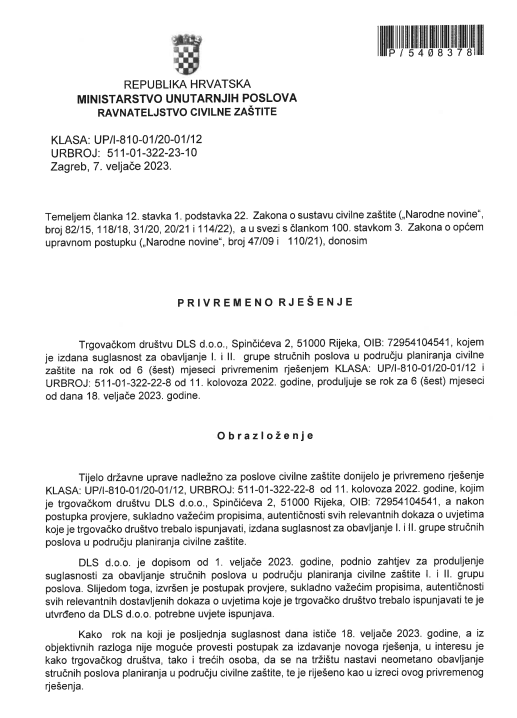 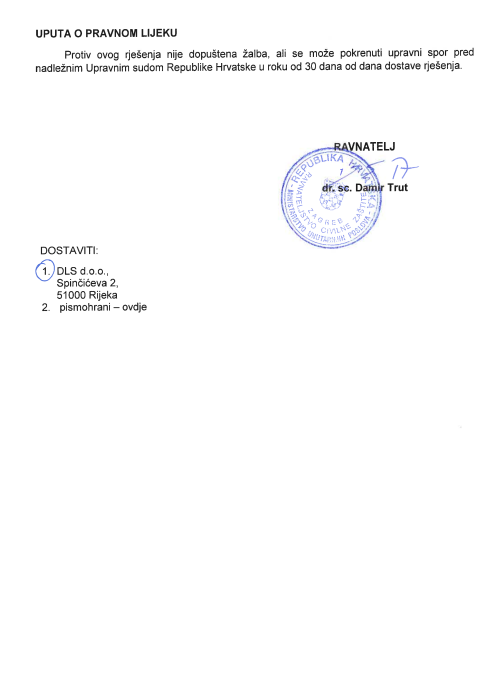 Naručitelj:Općina Lišane OstrovičkeOpćina Lišane OstrovičkeOpćina Lišane OstrovičkePREDMET:Plan djelovanja civilne zaštitePlan djelovanja civilne zaštitePlan djelovanja civilne zaštitePlan djelovanja civilne zaštitePlan djelovanja civilne zaštiteOznaka dokumenta:231162000122311620001223116200012Izrađivač:DLS d.o.o. Rijeka (Spinčićeva 2, 51 000 Rijeka)DLS d.o.o. Rijeka (Spinčićeva 2, 51 000 Rijeka)DLS d.o.o. Rijeka (Spinčićeva 2, 51 000 Rijeka)Voditelj izrade:Igor Meixner, dipl.ing.kem.tehn.Igor Meixner, dipl.ing.kem.tehn.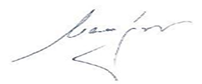 mr.sc. Jarolim Meixner   dipl.ing.kem.tehn.         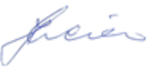 Suradnici:Petra Meixner                    mag.iur      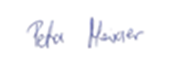 Josipa Zarićmag. ing. sec.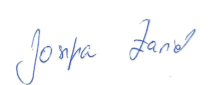 Karlo Fanuko                             ing.el.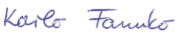 Sunčana Sitaroecc.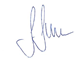 Danijela Štimacbacc.prim.educ.       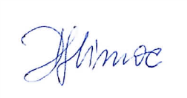 Matija Širokaoecol., mag.sanit.ing.    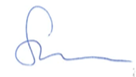 FUNKCIJAIME I PREZIMEADRESA RADA/TEL, FAX, e-mailADRESA STANOVANJAMOBITELOpćinski načelnik R.BR.ČLAN STOŽERACIVILNE ZAŠTITE (ime i prezime)DUŽNOST(u Stožeru)DUŽNOST(u jedinici lokalne samouprave i prave, u tijelu državne uprave, u pravnoj osobi)ADRESA RADA/STANOVANJATELEFON (na poslu), FAX/e-mailMOBITELTELEFON(kod kuće)1.2.3.4.5.6.7.8.9.10.11.R.Br.IMEPREZIMEIME JEDNOG RODITELJADATUM ROĐENJAKONTAKTADRESA STANOVANJAFUNKCIJA1.2.3.4.R.Br.IME I PREZIMEIME RODITELJADATUM ROĐENJAKONTAKTADRESAOIBRIZIK1.Potres2.Ekstremne vremenske pojave3.Požari otvorenog tipa4.Epidemije i pandemijeR.br.Ime i prezime,ime roditeljaDužnost PrebivališteAdresa stanovanjaStruč. sprema, zanimanjeKontakt telefonNapomena(OIB)Broj tekućeg/žiro računa1.2.3.4.5.6.7.8.9.10.11.12.13.14.15.16.17.18.19.20.21.☐pripadnik postrojbe civilne zaštite☐zamjenik povjerenika civilne zaštite☐povjerenik civilne zaštite☐koordinator na lokaciji☐operativno djelovanje☐smotra☐osposobljavanje☐drugo (navesti) _________R.Br.FUNKCIJAIME I PREZIMEODZIV (staviti X kod odazvanih)1.Zapovjednik2.Zamjenik zapovjednika1. Skupina1. Skupina1. Skupina1. Skupina1Zapovjednik skupine2.Pripadnik3.Pripadnik4.Pripadnik5.Pripadnik6.Pripadnik7.Pripadnik8.Pripadnik2. Skupina2. Skupina2. Skupina2. Skupina1Zapovjednik skupine2.Pripadnik3.Pripadnik4.Pripadnik5.Pripadnik6.Pripadnik7.Pripadnik8.PripadnikSUBJEKT / SJEDIŠTEFUNKCIJA ODGOVORNE OSOBEIME I PREZIME ODGOVORNE OSOBEIME I PREZIME ODGOVORNE OSOBETELEFONDVD LIŠANE OSTROVIČKEPredsjednikDVD LIŠANE OSTROVIČKEZapovjednikDVD LIŠANE OSTROVIČKETajnikUKUPAN BROJ VATROGASACAPOPIS OPREME – MATERIJALNO – TEHNIČKA SREDSTVA (MTS)POPIS OPREME – MATERIJALNO – TEHNIČKA SREDSTVA (MTS)POPIS OPREME – MATERIJALNO – TEHNIČKA SREDSTVA (MTS)POPIS OPREME – MATERIJALNO – TEHNIČKA SREDSTVA (MTS)ADRESA/ KONTAKTODGOVORNA OSOBA (FUNKCIJA)POPIS OPREME – MATERIJALNO – TEHNIČKA SREDSTVA (MTS)LJUDSTVOADRESA/ KONTAKTODGOVORNA OSOBA (FUNKCIJA)LJUDSTVOPOPIS OPREME – MATERIJALNO – TEHNIČKA SREDSTVA (MTS)NAZIV/ADRESA/KONTAKTODGOVORNA OSOBA(FUNKCIJA)LJUDSTVOPOPIS OPREME - MATERIJALNO-TEHNIČKA SREDSTVA (MTS)Dobrovoljno vatrogasno društvo Lišane OstrovičkeKulturno umjetničko društvo „Sveti Nikola Tavelić“Boćarski klub „Lišane“IME I PREZIMEADRESA(posao)TELEFONTELEFONREGISTARSKA OZNAKA AUTOMOBILAPRAVAC KRETANJAIME I PREZIMEADRESA(posao)POSAOPRIVATNIREGISTARSKA OZNAKA AUTOMOBILAPRAVAC KRETANJANAZIVKONTAKTFUNKCIJA/IME I PREZIMEOSOBNI KONTAKT ČELNIKAZadarska županijaBožidara Petranovića 8, 23000 ZadarTel: 023 350 350Fax: 023 350 319Zadarska županijaBožidara Petranovića 8, 23000 ZadarTel: 023 350 350Fax: 023 350 319Zadarska županijaBožidara Petranovića 8, 23000 ZadarTel: 023 350 350Fax: 023 350 319Služba civilne zaštite ZadarAndrije Hebranga 11/c, 23000 ZadarTel:  023/230-453, Fax: 023/231-8221. Opis velike nesreće s nastalim posljedicama:2. Moguće daljnje posljedice:3. Angažirane operativne snage sustava civilne zaštite (poduzete operativne aktivnosti sustava civilne zaštite):4. Angažirana materijalno tehnička sredstva (poduzete operativne aktivnosti stožera civilne zaštite):5. Procjena potrebnih dodatnih snaga za koje se predlaže izdavanje suglasnosti na zahtjev kojim se traži pomoć od ____________________________.6. Procjena potrebnih dodatnih materijalno tehničkih sredstava ili druge pomoći za koje se predlaže izdavanje suglasnosti na zahtjev kojim se traži pomoć od _______________________.R.BR.IME I PREZIMEADRESA PREBIVALIŠTA / BORAVIŠTAKONTAKTIME I PREZIME OSOBE OD POMOĆI / BR. TELEFONANAPOMENA (POSTOTAK I VRSTA INVALIDITETA)POTRESPrije potresaSaznaj što više o potresu i što ti je činiti ako do njega dođeVježbaj za slučaj potresa – prvu pomoć i samopomoć, evakuaciju, gašenje požara…Pripremi komplet za preživljavanjeTijekom potresaZakloni se ispod masivnog stola, u kutu sobe ili ispod nosive gredeOdmakni se od građevina, stupova, dalekovoda.Ako si zatrpan skreni pozornost na sebe lupanjem po cijevi ili zidu, izbjegavaj vikanje (štediš energiju, kisik, ne udišeš prašinu)Ne koristiti stepeniceNe koristiti dizaloNe skači kroz prozorPoslije potresaOstani miran, ne širi paniku.Kontaktiraj obitelj, pokušaj pomoći ozlijeđenima.Isključi vodu, plin i struju.Izađi na otvoreno.Slušaj vijesti i upute žurnih službi.Izbjegavaj korištenje telefona i GSM aparata te izbjegavaj vožnju automobilom. EKSTREMNE VREMENSKE POJAVEVJETAR Zatvorite sve prozore i vrata, spustite rolete ili zatvorite prozorske kapke.Odmaknite se od prozorskih stakala u unutrašnjost građevine.Ako građevina nije solidno građena, sklonite se u podrum ili u solidno građenu građevinu, a prethodno zatvorite vodu i plin i isključite struju.Slušajte obavijesti na radiju i postupajte u skladu s njima.Nakon prestanka opasnosti popravite oštećenja.Kao pješak krećite se u pognutom stavu uza zavjetrinu, pridržavajući se za čvrste predmete i vodeći računa o mogućnosti pada crijepa s krova, grana s drveća i slično.Ne sklanjajte se ispod drveća zbog opasnosti od udara groma, loma grana ili rušenja stabla.Vozilo sklonite u čvrsti objekt ili ga parkirajte na otvorenom prostoru (ne uz kuće ili drveće), na mjestu gdje se ne mogu pojaviti bujične vode.Ako vozite, poštujte upozorenja i zabrane nadležnih službi.Ako kampirate, pratite vremensku prognozu, poštujte upozorenja o mogućnosti jakog vjetra,šator ili kamp-prikolicu premjestite na prostor bez drveća i dodatno usidrite, a vi se sklonite u čvrste objekte..Postupci nakon proglašenja pojave epidemije zarazne bolestiobvezno slušajte službene upute o poduzimanju i provođenju mjera zaštite koje  priopćava Ministarstvo zdravstva i socijalne skrbi, odnosno nadležne osobe iz higijensko-epidemiološke službe. Upute se daju sredstvima javnog informiranja (radio, TV) i službenim napisima u dnevnom tisku,dozvolite obavljanje propisanih zdravstvenih pregleda osoba, objekata, proizvoda, uzimanje potrebnog materijala za preglede te poduzimanje drugih propisanih mjera za zaštitu stanovništva od zaraznih bolesti,izbjegavajte mjesta, posebno ona zatvorena, gdje se okuplja veći broj ljudi,boravite u zatvorenom prostoru svoje kuće, ukoliko ste bolesni, da bolest ne širite, ukoliko ste zdravi da je ne dobijete,spriječite dodir djece svih uzrasta, majki uz malu djecu, trudnica, onih koji se oporavljaju od drugih bolesti, bolesnih od drugih bolesti s bolesnima ili sumnjivima na bolest u epidemiji,izbjegavajte bliži kontakt sa životinjama čije se zarazne bolesti mogu prenijeti na ljude,osobito vodite računa o higijeni prostora, osobnoj higijeni i higijeni životinja s kojima ste u dodiru,novooboljelog ili sumnjivog na bolest izolirajte iz zdrave sredine, pružite mu njegu i zatražite mišljenje stručne službe.Mjere zaštite i spašavanja stanovništva od zaraznih bolesti Mjere za sprječavanje i suzbijanje zaraznih bolesti mogu biti: opće, posebne i ostale. Opće mjereosigurajte zdravstveno ispravne namirnice i predmete opće uporabe te sanitarno-tehničke i higijenske uvjete proizvodnje i prometa istih,koristite zdravstveno ispravnu vodu za piće,brinite o sanitarno-tehničkim i higijenskim uvjetima u kući,brinite o higijenskom neškodljivom uklanjanju fekalija i drugih otpadnih tvari,provedite, ovisno o mogućnosti, dezinfekciju, dezinsekciju i deratizaciju u prostoru gdje proizvodite ili prodajete namirnice opće uporabe i hranu, gdje se opskrbljujete vodom za osobne potrebe i u prostoru za hranjenje i napajanje domaćih životinja,provedite dezinfekciju, dezinsekciju i deratizaciju u prijevoznim sredstvima namijenjenim za promet namirnica i predmeta opće uporabe te sirovina za njihovu proizvodnju.Posebne mjereslušajte (radio, TV) i čitajte i slijedite upute nadležne službe za sprječavanje i suzbijanje zaraznih bolesti kako bi mogli provesti neke posebne mjere:rano otkriti izvor zaraze i put prenošenja zaraze,prevesti, izolirati i brinuti za oboljele do mjesta stanovanja do zdravstvene ustanove,prijaviti zaraze odgovarajućoj službi.Ostale mjereredovito uzimajte propisane lijekove i savjetujte se sa zdravstvenim djelatnicima,temeljito i često perite ruke i odjeću i prostor u kojem boravite,ne koristite namirnice kojima ne znate porijeklo i koje nisu u zatvorenoj ambalaži,namirnice prije uporabe dobro operite i termički obradite,opće i posebne mjere za sprječavanje i suzbijanje zaraznih bolesti prestanite primjenjivati tek onda kada to dozvole nadležne službe koje su proglasile pojavu epidemije.EPIDEMIJE I PANDEMIJEPostupci nakon proglašenja pojave epidemije zarazne bolestiobvezno slušajte službene upute o poduzimanju i provođenju mjera zaštite koje  priopćava Ministarstvo zdravstva i socijalne skrbi, odnosno nadležne osobe iz higijensko-epidemiološke službe. Upute se daju sredstvima javnog informiranja (radio, TV) i službenim napisima u dnevnom tisku,dozvolite obavljanje propisanih zdravstvenih pregleda osoba, objekata, proizvoda, uzimanje potrebnog materijala za preglede te poduzimanje drugih propisanih mjera za zaštitu stanovništva od zaraznih bolesti,izbjegavajte mjesta, posebno ona zatvorena, gdje se okuplja veći broj ljudi,boravite u zatvorenom prostoru svoje kuće, ukoliko ste bolesni, da bolest ne širite, ukoliko ste zdravi da je ne dobijete,spriječite dodir djece svih uzrasta, majki uz malu djecu, trudnica, onih koji se oporavljaju od drugih bolesti, bolesnih od drugih bolesti s bolesnima ili sumnjivima na bolest u epidemiji,izbjegavajte bliži kontakt sa životinjama čije se zarazne bolesti mogu prenijeti na ljude,osobito vodite računa o higijeni prostora, osobnoj higijeni i higijeni životinja s kojima ste u dodiru,novooboljelog ili sumnjivog na bolest izolirajte iz zdrave sredine, pružite mu njegu i zatražite mišljenje stručne službe.Mjere zaštite i spašavanja stanovništva od zaraznih bolesti Mjere za sprječavanje i suzbijanje zaraznih bolesti mogu biti: opće, posebne i ostale. Opće mjereosigurajte zdravstveno ispravne namirnice i predmete opće uporabe te sanitarno-tehničke i higijenske uvjete proizvodnje i prometa istih,koristite zdravstveno ispravnu vodu za piće,brinite o sanitarno-tehničkim i higijenskim uvjetima u kući,brinite o higijenskom neškodljivom uklanjanju fekalija i drugih otpadnih tvari,provedite, ovisno o mogućnosti, dezinfekciju, dezinsekciju i deratizaciju u prostoru gdje proizvodite ili prodajete namirnice opće uporabe i hranu, gdje se opskrbljujete vodom za osobne potrebe i u prostoru za hranjenje i napajanje domaćih životinja,provedite dezinfekciju, dezinsekciju i deratizaciju u prijevoznim sredstvima namijenjenim za promet namirnica i predmeta opće uporabe te sirovina za njihovu proizvodnju.Posebne mjereslušajte (radio, TV) i čitajte i slijedite upute nadležne službe za sprječavanje i suzbijanje zaraznih bolesti kako bi mogli provesti neke posebne mjere:rano otkriti izvor zaraze i put prenošenja zaraze,prevesti, izolirati i brinuti za oboljele do mjesta stanovanja do zdravstvene ustanove,prijaviti zaraze odgovarajućoj službi.Ostale mjereredovito uzimajte propisane lijekove i savjetujte se sa zdravstvenim djelatnicima,temeljito i često perite ruke i odjeću i prostor u kojem boravite,ne koristite namirnice kojima ne znate porijeklo i koje nisu u zatvorenoj ambalaži,namirnice prije uporabe dobro operite i termički obradite,opće i posebne mjere za sprječavanje i suzbijanje zaraznih bolesti prestanite primjenjivati tek onda kada to dozvole nadležne službe koje su proglasile pojavu epidemije.Donositelj odluke (ime i prezime, funkcija, tijelo) KLASAURBROJDatum donošenja odlukeVrijeme donošenja odlukeMJESTA PRIHVATAPOSTUPANJEOrganizacija informativnih punktova za stanovništvo koje se evakuira organiziranim prijevozom u slijedećim naseljima:1. ______________________________2. ______________________________3. ______________________________4. ______________________________5. ______________________________6. ______________________________7. ______________________________8. ______________________________Na navedenim mjestima biti će organizirani informativni punktovi. Nećete moći napustiti mjesto prebivališta bez izvršenog prijavljivanja na punktovima.MJESTA PRIHVATAPOSTUPANJEOrganizacija informativnih punktova za stanovništvo koje se evakuira osobnim prijevozom u slijedećim naseljima:1. ______________________________2. ______________________________3. ______________________________4. ______________________________5. ______________________________6. ______________________________7. ______________________________8. ______________________________Na navedenim mjestima biti će organizirani informativni punktovi. Nećete moći ući u prijevozno sredstvo bez izvršene prijave na punktu. Sa sobom možete ponijeti jednu putnu torbu.PODACI O MJESTU PRIMOPREDAJE I O OSOBAMA KOJE VRŠE PRIMOPREDAJUPODACI O MJESTU PRIMOPREDAJE I O OSOBAMA KOJE VRŠE PRIMOPREDAJUPODACI O MJESTU PRIMOPREDAJE I O OSOBAMA KOJE VRŠE PRIMOPREDAJUPODACI O MJESTU PRIMOPREDAJE I O OSOBAMA KOJE VRŠE PRIMOPREDAJUPODACI O MJESTU PRIMOPREDAJE I O OSOBAMA KOJE VRŠE PRIMOPREDAJU1.Mjesto primopredaje - adresaGRAD/MJESTOULICAKUĆNI BROJ2.Vrijeme primopredajeDAN, MJESEC, GODINADAN, MJESEC, GODINASAT, MINUTA3.Djelatnik ili osoba ovlaštena od tijela koji je naložio privremeno oduzimanje pokretnineIME I PREZIMEBROJ ISKAZNICEPOTPIS4.Vlasnik ili korisnik pokretnineZA PRAVNE OSOBE NAZIV -PRAVNE OSOBEMBTELEFON4.Vlasnik ili korisnik pokretnineZA FIZIČKE OSOBE – IME, IME OCA I PREZIMEZA FIZIČKE OSOBE – IME, IME OCA I PREZIMETELEFON5.Sjedište, adresa vlasnika ili korisnikaGRAD/MJESTOULICAKUĆNI BROJ6.Vlasnik pokretnine ili zastupnik vlasnikaIME, IME OCA I PREZIMEODNOS S VLASNIKOMTELEFON7.Stručna osoba za pregled pokretnineIME, IME OCA I PREZIMEKVALIFIKACIJATELEFONPODACI O POKRETNINIPODACI O POKRETNINIPODACI O POKRETNINIPODACI O POKRETNINIPODACI O POKRETNINI8.VRSTATIPTIPGODINA PROIZVODNJE9.RegistriranoDAREGISTRACIJSKA OZNAKAREGISTRACIJSKA OZNAKA9.RegistriranoNEBROJ ŠASIJE ILI TVORNIČKI BROJBROJ ŠASIJE ILI TVORNIČKI BROJ10.Stanje brojača prijeđenih kilometara ili sati radaKMSATI RADANEMA NIKAKVOG BROJILA11. Popis alata i druge opreme koja nije sastavni dio pokretnine ali koristi se s pokretninomPopis alata i druge opreme koja nije sastavni dio pokretnine ali koristi se s pokretninomPopis alata i druge opreme koja nije sastavni dio pokretnine ali koristi se s pokretninomPopis alata i druge opreme koja nije sastavni dio pokretnine ali koristi se s pokretninom12.Opis općeg stanja pokretnine, ispravnosti, oštećenja, kvarovi i sličnoOpis općeg stanja pokretnine, ispravnosti, oštećenja, kvarovi i sličnoOpis općeg stanja pokretnine, ispravnosti, oštećenja, kvarovi i sličnoOpis općeg stanja pokretnine, ispravnosti, oštećenja, kvarovi i slično13.Posebne napomenePosebne napomenePosebne napomenePosebne napomenePODACI O MJESTU PRIMOPREDAJE I O OSOBAMA KOJE VRŠE PRIMOPREDAJUPODACI O MJESTU PRIMOPREDAJE I O OSOBAMA KOJE VRŠE PRIMOPREDAJUPODACI O MJESTU PRIMOPREDAJE I O OSOBAMA KOJE VRŠE PRIMOPREDAJUPODACI O MJESTU PRIMOPREDAJE I O OSOBAMA KOJE VRŠE PRIMOPREDAJUPODACI O MJESTU PRIMOPREDAJE I O OSOBAMA KOJE VRŠE PRIMOPREDAJUPODACI O MJESTU PRIMOPREDAJE I O OSOBAMA KOJE VRŠE PRIMOPREDAJUPODACI O MJESTU PRIMOPREDAJE I O OSOBAMA KOJE VRŠE PRIMOPREDAJU1.Mjesto primopredaje - adresaGRAD/MJESTOGRAD/MJESTOGRAD/MJESTOULICAKUĆNI BROJ2.Vrijeme primopredajeDAN, MJESEC, GODINADAN, MJESEC, GODINADAN, MJESEC, GODINADAN, MJESEC, GODINASAT, MINUTA3.Djelatnik ili osoba ovlaštena od tijela koji je naložio privremeno oduzimanje pokretnineIME I PREZIMEIME I PREZIMEIME I PREZIMEBROJ ISKAZNICEPOTPIS4.Vlasnik ili korisnik pokretnineZA PRAVNE OSOBE NAZIV -PRAVNE OSOBEZA PRAVNE OSOBE NAZIV -PRAVNE OSOBEZA PRAVNE OSOBE NAZIV -PRAVNE OSOBEMBTELEFON4.Vlasnik ili korisnik pokretnineZA FIZIČKE OSOBE – IME, IME OCA I PREZIMEZA FIZIČKE OSOBE – IME, IME OCA I PREZIMEZA FIZIČKE OSOBE – IME, IME OCA I PREZIMEZA FIZIČKE OSOBE – IME, IME OCA I PREZIMETELEFON5.Sjedište, adresa vlasnika ili korisnikaGRAD/MJESTOGRAD/MJESTOGRAD/MJESTOULICAKUĆNI BROJ6.Vlasnik pokretnine ili zastupnik vlasnikaIME, IME OCA I PREZIMEIME, IME OCA I PREZIMEIME, IME OCA I PREZIMEODNOS S VLASNIKOMTELEFON7.Stručna osoba za pregled pokretnineIME, IME OCA I PREZIMEIME, IME OCA I PREZIMEIME, IME OCA I PREZIMEKVALIFIKACIJATELEFONPODACI O POKRETNINIPODACI O POKRETNINIPODACI O POKRETNINIPODACI O POKRETNINIPODACI O POKRETNINIPODACI O POKRETNINIPODACI O POKRETNINI8.VRSTATIPTIPTIPTIPGODINA PROIZVODNJE9.RegistriranoDADADAREGISTRACIJSKA OZNAKAREGISTRACIJSKA OZNAKA9.RegistriranoNENENEBROJ ŠASIJE ILI TVORNIČKI BROJBROJ ŠASIJE ILI TVORNIČKI BROJ10.Stanje brojača prijeđenih kilometara ili sati radaKMKMKMSATI RADANEMA NIKAKVOG BROJILA11. Popis alata i druge opreme koja nije sastavni dio pokretnine ali koristi se s pokretninomPopis alata i druge opreme koja nije sastavni dio pokretnine ali koristi se s pokretninomPopis alata i druge opreme koja nije sastavni dio pokretnine ali koristi se s pokretninomPopis alata i druge opreme koja nije sastavni dio pokretnine ali koristi se s pokretninomPopis alata i druge opreme koja nije sastavni dio pokretnine ali koristi se s pokretninomPopis alata i druge opreme koja nije sastavni dio pokretnine ali koristi se s pokretninom12.Opis općeg stanja pokretnine, ispravnosti, oštećenja, kvarovi i slično koji su nastali tijekom privremenog oduzimanjaOpis općeg stanja pokretnine, ispravnosti, oštećenja, kvarovi i slično koji su nastali tijekom privremenog oduzimanjaOpis općeg stanja pokretnine, ispravnosti, oštećenja, kvarovi i slično koji su nastali tijekom privremenog oduzimanjaOpis općeg stanja pokretnine, ispravnosti, oštećenja, kvarovi i slično koji su nastali tijekom privremenog oduzimanjaOpis općeg stanja pokretnine, ispravnosti, oštećenja, kvarovi i slično koji su nastali tijekom privremenog oduzimanjaOpis općeg stanja pokretnine, ispravnosti, oštećenja, kvarovi i slično koji su nastali tijekom privremenog oduzimanja13.Da li je šteta na pokretnini ili opremi prijavljena nadležnoj PU MUP-aDa li je šteta na pokretnini ili opremi prijavljena nadležnoj PU MUP-aNE13.Da li je šteta na pokretnini ili opremi prijavljena nadležnoj PU MUP-aDa li je šteta na pokretnini ili opremi prijavljena nadležnoj PU MUP-aDAPPBROJ ZAPISNIKAPPBROJ ZAPISNIKAPPBROJ ZAPISNIKA14.Posebne napomenePosebne napomenePosebne napomenePosebne napomenePosebne napomenePosebne napomenePODACI O POKRETNINIPODACI O POKRETNINIPODACI O POKRETNINIPODACI O POKRETNINIVrstaTipGodina proizvodnjeRegistrirano DARegistracijske oznakeRegistracijske oznakeRegistrirano NEBroj šasije ili tvornički brojBroj šasije ili tvornički brojRedni brojVrsta naknadeOznaka X za traženu naknaduNapomena1.Naknada za korištenje teretnog vozila, vozila za prijevoz putnika u cestovnom prometu, plovila ili radnog stroja2.Naknada za korištenje privremeno oduzetog osobnog vozila3.Naknada za oštećenje pokretnine4.Naknada za uništenu ili otuđenu pokretninuRedni brojVrsta materijalno-tehničkih sredstavaIme i prezime vlasnikaTelefonREDNI BROJVRSTA MATERIJALNO – TEHNIČKOG SREDSTVAREGISTARSKA OZNAKAIME I PREZIME VLASNIKABANKABROJ RAČUNA1.2.3.4.5.6.7.8.9.10.11.12.